Спортивно-патриотическая игра для начальной школы «Зарничка»Игра проводится по параллелям. В классах выбирается команда (3 девочки, 3 мальчика), класс выступает в качестве болельщиков. Дети собираются в актовом или спортивном зале, командиры получают задания (маршрутные листы). Ведущий засекает время, и команды начинают выполнять задания, следуя от станции к станции по маршрутному листу. Побеждает та команда, которая закончит выполнение заданий раньше других и при этом наберёт наименьшее количество штрафных баллов(1штрафное очко+ 1минута к общему времени команды). 1. Станция «Патриотическая» Пословицы о Родине.На стикерах написаны слова и расклеены в помещении.Задание: найти все слова (детям сообщить количество) и составить пословицу.Пусть всегда будет солнце. – 1клНет в мире краше Родины нашей.-2клНа чужой стороне Родина милей вдвойне.3клГлупа та птица, которой своё гнездо не мило. 4кл2.Станция «Сильные, смелые,  ловкие…»Полоса препятствий вперемешку с заданиями:1)  «Разведчики» Проползти по гимнастической скамейке подтягиваясь на руках и встать перед матом всей командой (штрафные очки за нарушение)Поднимание туловища  1дев-10 раз, Отжимание -1 мальчик -10 раз2) Перейти болото кочки (нарисовать круги или листы бумаги) не наступил, вышел за пределы -1штр очкоПрыжки со скакалкой  каждый по десять раз(1 класс пропускает)3) Огневой рубеж! (метание малого мяча в мишень (доска для баскетбола, расстояние  по возрасту).3. Станция «Мы помним» Викторина по Д. Рябинкину (эта станция посвящена памяти человека, чьё имя носит наша школа – можно заменить любым патриотическим блоком):1) Когда родился Д. Рябинкин? Какое событие в нашей школе связано с этой датой? (13 октября, открытие марафона)2)Почему закрытие марафона в нашей школе проводится 19 ноября? (присвоено имя)3) Название подразделения в котором служил Д. Рябинкин? (группа Альфа –антитеррор)4) В каком городе, при освобождении заложников погиб Д. Рябинкин?4. Станция «Смекалка»Решение логических задачек -1,2,3 класс,  кроссворд  4 класс.1 класс: (задания детям прочитать чётко, внятно)1. Подумай и скажи — кто быстрее переплывет речку — утята или цыплята?2. Из трёх братьев Миша был выше Вити, а Витя выше Димы. Кто выше: Миша или Дима?3. Слева от квадрата находится треугольник, а справа от квадрата – круг. Где находится квадрат? Сделай рисунок.4. На столе лежит 2 яблока и 4 груши. Сколько всего овощей лежит на столе?(ответы: 1-цыплята не умеют плавать, 2-Миша выше, 3-треугольник-квадрат-круг, 4- на столе нет овощей)2 класс1.Чтоб одеть тепло сыночков,
   Не хватает двух носочков.
   Сколько же в семье сынков,
   Если в доме шесть носков?2. На каких деревьях вьют свои гнезда страусы?3. Пошли 2 девочки в лес за грибами, а навстречу 2 мальчика. Сколько всего детей идет в лес? 4.  В лесу елок больше, чем берез, а берез больше, чем осин. Чего больше: елок или осин? (ответы: 1) 4сыночка,2) страусы не вьют гнёзда на деревьях, 3) 2 девочки, остальные идут в обратную сторону, 4) ёлок3 класс1. К трем лягушкам у болота
    Прибежали два енота,
    Прискакала тетя жаба
    И пришла наседка Ряба.
   Сколько в камышах болотных
   Оказалось земноводных?2. Бревно распилили на 4 части. Сколько сделали распилов? ( можно чертить)3. Гусь на двух ногах весит 4 кг. Сколько он будет весить, стоя на одной ноге?4. У каждого из четырех ребят живет какое-то одно любимое животное: кошка, собака, рыбка или канарейка (у всех разные). У Саши животное – с пушистой шерстью, У Феди – четвероногое,  У  Николая – пернатое.  И Женя, и Саша не любят кошек. Какое из следующих утверждений неверно: A) У Феди – собака Б) У Николая – канарейка В) У Феди – кошка Г) У Жени – рыбка Д) У Саши – собака?
(прилагается лист бумаги карандаш)(ответы: 1) 4, 2) 3распила, 3) 4 кг, 4) А - у Феди собака)5. Станция «Рота! Подъём!» Участвуют мальчики: исходное положение: лечь на мат (форма спортивная,  в которой участвуют), рядом скамейка с одеждой (брюки, рубашка, кроссовки). По команде «Рота! Подъём!» быстро встать и одеться, встать по стойке смирно. (оценивается скорость и качество)Завершение : сдать маршрутный лист отметить время прохождения.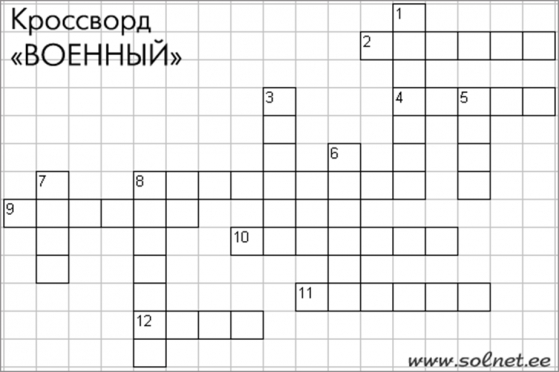 По вертикали:1. То, на чём служат моряки. 3. То, что защищают все солдаты. 5. Лежит в земле, если наступить - взорвется. 6. Что у солдата на ногах? 7. Один в поле не. 8. Что бросают и говорят: "Ложись! " По горизонтали:2. Какое животное иногда тоже служит? 4. Куда идут служить все ребята, когда вырастут? 8. Больница для раненных солдат. 9. Специальный карман для пистолета. 10. Техника для охраны воздушной границы. 11. Зимняя верхняя одежда солдата. 12. Средство передвижения на гусеницах. Ответы По вертикали: 1. Корабль 3. Родина 5. Мина 6. Сапоги 7. Воин 8. ГранатаПо горизонтали: 2. Собака 3. Армия 8. Госпиталь 9. Кобура 10. Самолет 11. Шинель 12. ТанкМаршрутный лист  4«а» классаМаршрутный лист  4«б» классаМаршрутный лист  4«в» классаМаршрутный лист  4«г» классаМаршрутный лист  3«а» классаМаршрутный лист  3«б» классаМаршрутный лист  3«в» классаМаршрутный лист  3«г» классаМаршрутный лист  2«а» классаМаршрутный лист  2«б» классаМаршрутный лист  2«в» классаМаршрутный лист  2«г» классаМаршрутный лист  1«а» классаМаршрутный лист  1«б» классаМаршрутный лист  1«в» классаМаршрутный лист  1«г» классаВикторина, посвящённая памяти Д. Рябинкина:1)Когда родился Д. Рябинкин? и какое событие в нашей школе связано с этой датой ? ____________________________________________________________2)Почему закрытие марафона в нашей школе проводится 19 ноября? ____________________________________________________________3)Название подразделения, в котором служил Д. Рябинкин?  ____________________________________________________________4)В каком городе, при освобождении заложников погиб Д. Рябинкин?____________________________________________________________Викторина, посвящённая памяти Д. Рябинкина:1)Когда родился Д. Рябинкин? и какое событие в нашей школе связано с этой датой ? ____________________________________________________________2)Почему закрытие марафона в нашей школе проводится 19 ноября? ____________________________________________________________3)Название подразделения, в котором служил Д. Рябинкин?  ____________________________________________________________4)В каком городе, при освобождении заложников погиб Д. Рябинкин?____________________________________________________________Станция «Смекалка»1 класс: (задания детям прочитать чётко, внятно)1. Подумай и скажи — кто быстрее переплывет речку — утята или цыплята?2. Из трёх братьев Миша был выше Вити, а Витя выше Димы. Кто выше: Миша или Дима?3. Слева от квадрата находится треугольник, а справа от квадрата – круг. Где находится квадрат? Сделай рисунок.4. На столе лежит 2 яблока и 4 груши. Сколько всего овощей лежит на столе?(ответы: 1-цыплята не умеют плавать, 2-Миша выше,3-треугольник-квадрат-круг,4- на столе нет овощей)Станция «Смекалка»2 класс1.Чтоб одеть тепло сыночков,
   Не хватает двух носочков.
   Сколько же в семье сынков,
   Если в доме шесть носков?2. На каких деревьях вьют свои гнезда страусы?3. Пошли 2 девочки в лес за грибами, а навстречу 2 мальчика. Сколько всего детей идет в лес? 4.  В лесу елок больше, чем берез, а берез больше, чем осин. Чего больше: елок или осин? (ответы: 1) 4сыночка, 2) страусы не вьют гнёзда на деревьях, 3) 2 девочки, остальные идут в обратную сторону, 4) ёлокСтанция «Смекалка»3 класс1. К трем лягушкам у болота
    Прибежали два енота,
    Прискакала тетя жаба
    И пришла наседка Ряба.
   Сколько в камышах болотных
   Оказалось земноводных?2. Бревно распилили на 4 части. Сколько сделали распилов? ( можно чертить)3. Гусь на двух ногах весит 4 кг. Сколько он будет весить, стоя на одной ноге?4. У каждого из четырех ребят живет какое-то одно любимое животное: кошка, собака, рыбка или канарейка (у всех разные). У Саши животное – с пушистой шерстью, У Феди – четвероногое,  У  Николая – пернатое.  И Женя, и Саша не любят кошек. Какое из следующих утверждений неверно: а) У Феди – собака  б) У Николая – канарейка  в) У Феди – кошка  г) У Жени – рыбка  д) У Саши – собака?
(прилагается лист бумаги карандаш)(ответы: 1) 4, 2) 3распила, 3) 4 кг, 4) А- у Феди собака)Название станцийОтметка о выполнении заданияШтрафные очки1Станция  №6 «Рота! Подъём!»  актовый зал2Станция №1 «Патриотическая» ( собери пословицу)  актовый зал3Станция №2  «Сильные, ловкие, меткие» (спортивная)  актовый зал4Станция №4  «Смекалка»  актовый зал 5Станция №3 «Мы помним…» (викторина, посвящённая памяти Д. Рябинкина)  холл 2 этаж рядом с мед кабинетомНазвание станцийОтметка о выполнении заданияШтрафные очки1Станция №1 «Патриотическая» (собери пословицу)  актовый зал2Станция №3 «Мы помним…» (викторина, посвящённая памяти Д. Рябинкина)  холл 2 этаж рядом с мед кабинетом3Станция №4  «Смекалка»  актовый зал4Станция №2  «Сильные, ловкие, меткие» (спортивная)  актовый зал5Станция  №6 «Рота! Подъём!»  актовый зал Название станцийОтметка о выполнении заданияШтрафные очки1Станция №3 «Мы помним…» (викторина, посвящённая памяти Д. Рябинкина) холл 2 этаж рядом с мед кабинетом2Станция №2  «Сильные, ловкие, меткие» (спортивная)  актовый зал3Станция №6  «Рота! Подъём!»  актовый зал4Станция №1 «Патриотическая» (собери пословицу)  актовый зал 5Станция №4  «Смекалка»  актовый залНазвание станцийОтметка о выполнении заданияШтрафные очки1Станция №2  «Сильные, ловкие, меткие» (спортивная)  актовый зал2Станция №1 «Патриотическая» (собери пословицу)  актовый зал3Станция №3 «Мы помним…» (викторина, посвящённая памяти Д. Рябинкина) холл 2 этаж рядом с мед кабинетом4Станция №4  «Смекалка»  актовый зал5Станция №6  «Рота! Подъём!»  актовый залНазвание станцийОтметка о выполнении заданияШтрафные очки1Станция  №6 «Рота! Подъём!»  актовый зал2Станция №1 «Патриотическая» ( собери пословицу)  актовый зал3Станция №2  «Сильные, ловкие, меткие» (спортивная)  актовый зал4Станция №4  «Смекалка»  актовый зал5Станция №3 «Мы помним…» (викторина, посвящённая памяти Д. Рябинкина)  холл 2 этаж рядом с мед кабинетомНазвание станцийОтметка о выполнении заданияШтрафные очки1Станция №1 «Патриотическая» ( собери пословицу)  актовый зал2Станция №3 «Мы помним…» (викторина, посвящённая памяти Д. Рябинкина) холл 2 этаж рядом с мед кабинетом3Станция №4  «Смекалка»  актовый зал 4Станция №2  «Сильные, ловкие, меткие» (спортивная)  актовый зал5Станция  №6 «Рота! Подъём!»  актовый зал Название станцийОтметка о выполнении заданияШтрафные очки1Станция №3 «Мы помним…» (викторина, посвящённая памяти Д. Рябинкина) холл 2 этаж рядом с мед кабинетом2Станция №2  «Сильные, ловкие, меткие» (спортивная)  актовый зал3Станция №6  «Рота! Подъём!»  актовый зал4Станция №1 «Патриотическая» (собери пословицу)  актовый зал 5Станция №4  «Смекалка»  актовый залНазвание станцийОтметка о выполнении заданияШтрафные очки1Станция №2  «Сильные, ловкие, меткие» (спортивная)  актовый зал2Станция №1 «Патриотическая» ( собери пословицу)  актовый зал3Станция №3 «Мы помним…» (викторина, посвящённая памяти Д. Рябинкина) холл 2 этаж рядом с мед кабинетом4Станция №4  «Смекалка»  актовый зал5Станция №6  «Рота! Подъём!»  актовый залНазвание станцийОтметка о выполнении заданияШтрафные очки1Станция  №6 «Рота! Подъём!»  актовый зал2Станция №1 «Патриотическая» ( собери пословицу)  актовый зал3Станция №2  «Сильные, ловкие, меткие» (спортивная)  актовый зал4Станция №4  «Смекалка»  актовый зал 5Станция №3 «Мы помним…» (викторина, посвящённая памяти Д. Рябинкина)  холл 2 этаж рядом с мед кабинетомНазвание станцийОтметка о выполнении заданияШтрафные очки1Станция №1 «Патриотическая» ( собери пословицу)  актовый зал2Станция №3 «Мы помним…» (викторина, посвящённая памяти Д. Рябинкина)  холл 2 этаж рядом с мед кабинетом3Станция №4  «Смекалка»  актовый зал4Станция №2  «Сильные, ловкие, меткие» (спортивная)  актовый зал5Станция  №6 «Рота! Подъём!»  актовый зал Название станцийОтметка о выполнении заданияШтрафные очки1Станция №3 «Мы помним…» (викторина, посвящённая памяти Д. Рябинкина) холл 2 этаж рядом с мед кабинетом2Станция №2  «Сильные, ловкие, меткие» (спортивная)  актовый зал3Станция №6  «Рота! Подъём!»  актовый зал4Станция №1 «Патриотическая» (собери пословицу)  актовый зал 5Станция №4  «Смекалка»  актовый зал Название станцийОтметка о выполнении заданияШтрафные очки1Станция №2  «Сильные, ловкие, меткие» (спортивная)  актовый зал2Станция №1 «Патриотическая» ( собери пословицу)  актовый зал3Станция №3 «Мы помним…» (викторина, посвящённая памяти Д. Рябинкина) холл 2 этаж рядом с мед кабинетом4Станция №4  «Смекалка»  актовый зал5Станция №6  «Рота! Подъём!»  актовый залНазвание станцийОтметка о выполнении заданияШтрафные очки1Станция  №6 «Рота! Подъём!»  актовый зал2Станция №1 «Патриотическая» ( собери пословицу)  актовый зал3Станция №2  «Сильные, ловкие, меткие» (спортивная)  актовый зал4Станция №4  «Смекалка»  актовый зал5Станция №3 «Мы помним…» (викторина, посвящённая памяти Д. Рябинкина)  холл 2 этаж рядом с мед кабинетомНазвание станцийОтметка о выполнении заданияШтрафные очки1Станция №1 «Патриотическая» (собери пословицу)  актовый зал2Станция №3 «Мы помним…» (викторина, посвящённая памяти Д. Рябинкина)  холл 2 этаж рядом с мед кабинетом3Станция №4  «Смекалка»  актовый зал4Станция №2  «Сильные, ловкие, меткие» (спортивная)  актовый зал5Станция  №6 «Рота! Подъём!»  актовый зал Название станцийОтметка о выполнении заданияШтрафные очки1Станция №3 «Мы помним…» (викторина, посвящённая памяти Д. Рябинкина) холл 2 этаж рядом с мед кабинетом2Станция №2  «Сильные, ловкие, меткие» (спортивная)  актовый зал3Станция №6  «Рота! Подъём!»  актовый зал4Станция №1 «Патриотическая» (собери пословицу)  актовый зал 5Станция №4  «Смекалка»  актовый зал Название станцийОтметка о выполнении заданияШтрафные очки1Станция №2  «Сильные, ловкие, меткие» (спортивная)  актовый зал2Станция №1 «Патриотическая» (собери пословицу)  актовый зал3Станция №3 «Мы помним…» (викторина, посвящённая памяти Д. Рябинкина) холл 2 этаж рядом с мед кабинетом4Станция №4  «Смекалка»  актовый зал 5Станция №6  «Рота! Подъём!»  актовый зал